ПОЛОЖЕНИЕ 
О РАСЧЕТЕ ОПЛАТЫ ЗА ПРОЖИВАНИЕ В  ОБЩЕЖИТИИ ДЛЯ ОБУЧАЮЩИХСЯ   ГОСУДАРСТВЕННОГО АВТОНОМНОГО ПРОФЕССИОНАЛЬНОГО ОБРАЗОВАТЕЛЬНОГО УЧРЕЖДЕНИЯ  «ЕЛАНСКИЙ АГРАРНЫЙ КОЛЛЕДЖ»  на 2022-2023 учебный год  (С ИЗМЕНЕНИЯМИ ОТ 12.10.2022  ГОДА, ОТ 31.10.2022 ГОДА,  ОТ 15.11.2022 ГОДА)          1. Общие положения
1.1. Настоящее Положение устанавливает порядок и условия расчета оплаты за общежитие для обучающихся ГАПОУ «Еланский аграрный колледж» в соответствии с Федеральным законом от 29 декабря 2012 г. N 273-ФЗ "Об образовании в Российской Федерации" (в ред. Федерального закона от 29.12.2017 года № 473-ФЗ, 03.08.2018 года; 25.12.2018 года, изменений, внесенных Федеральными законами от 30.12.2020 N 517-ФЗ, от 26.05.2021 N 144-ФЗ, вступивших в силу с 01.09.2021); ст. 2 п. 6 Федерального закона от 28.06.2014 № 182-ФЗ  «О внесении изменений в ст. 100 ЖК РФ и ст. 39 ФЗ «Об образовании в РФ»; Письмом Министерства образования и науки Российской Федерации от 26.03.2014 года № 09-567; Методическими рекомендациями по расчету размера платы за проживание в общежитиях образовательных организаций от 20.03.2014 года № НТ – 362/09; Ст. 156 Жилищного кодекса Российской Федерации, утвержденного Приказом Министерства строительства и жилищно-коммунального хозяйства Российской Федерации от 27 сентября 2016 года N 668/пр "Об утверждении методических указаний установления размера платы за пользование жилым помещением для нанимателей жилых помещений по договорам социального найма и договорам найма жилых помещений государственного или муниципального жилищного фонда", Постановлением Губернатора Волгоградской области от 12.10.2022 года № 622 «О дополнительных мерах социальной поддержки семей граждан, призванных на территории Волгоградской области на военную службу по частичной мобилизации в Вооруженные силы Российской Федерации в соответствии с Указом Президента Российской Федерации от 21 сентября 2022 года № 647 «Об объявлении частичной мобилизации в Российской Федерации», Постановлением Губернатора Волгоградской области от 28.10.2022 года № 653 «О внесении изменений в Постановление Губернатора Волгоградской области от 12.10.2022 года № 622 «О дополнительных мерах социальной поддержки семей граждан, призванных на территории Волгоградской области на военную службу по частичной мобилизации в Вооруженные силы Российской Федерации в соответствии с Указом Президента Российской Федерации от 21 сентября 2022 года № 647 «Об объявлении частичной мобилизации в Российской Федерации», письмом комитета образования, науки и молодежной политики Волгоградской области № 16-03-06/5269 от 15.11.2022 года «О реализации п.п. 2.10 Постановления Губернатора Волгоградской области от 12.10.2022 года № 622 «О дополнительных мерах социальной поддержки семей граждан, принимающих участие в специальной военной операции на территориях Донецкой Народной Республики, Луганской Народной Республики, Запорожской области, Херсонской области и Украины»  (в редакции от 28.10.2022 года)»,1.2. В соответствии со статьей 39 Федерального закона от 29 декабря 2012 г. N 273-ФЗ "Об образовании в Российской Федерации" (далее - Закон об образовании) организации, осуществляющие образовательную деятельность, устанавливают в порядке, предусмотренном законодательством Российской Федерации, размер платы за проживание в общежитии.1.3. Плата за пользование жилым помещением установлена ГАПОУ «Еланский аграрный колледж» в размере платы за пользование жилым помещением для нанимателей жилых помещений по договорам найма жилых помещений государственного жилищного фонда, установленном органами местного самоуправления.Размер платы за пользование жилым помещением определяется исходя из занимаемой площади жилого помещения с учетом существующих нормативов обеспеченности жилыми помещениями в общежитиях из расчета не менее шести квадратных метров жилой площади на одного человека.2. Предоставление жилых помещений в общежитиях2. 1. Нуждающимся в жилых помещениях в общежитиях обучающимся по основным образовательным программам среднего профессионального и высшего образования по очной форме обучения и на период прохождения промежуточной и итоговой аттестации обучающимся по данным образовательным программам по заочной форме обучения организациями, осуществляющими образовательную деятельность, предоставляются жилые помещения в общежитиях при наличии соответствующего жилищного фонда у этих организаций.2.2. Жилые помещения в общежитиях предоставляются обучающимся в порядке, установленном локальными нормативными актами организаций, осуществляющих образовательную деятельность. Обучающимся, указанным в части 5 статьи 36 настоящего Федерального закона, жилые помещения в общежитиях предоставляются в первоочередном порядке. С каждым обучающимся, проживающим в жилом помещении в общежитии, заключается договор найма жилого помещения в общежитии в порядке, установленном жилищным законодательством. При наличии обучающихся, нуждающихся в жилых помещениях в общежитиях, не допускается использование таких жилых помещений для целей, не связанных с проживанием в них обучающихся.2.3. Наниматели жилых помещений в общежитиях, входящих в жилищный фонд организаций, осуществляющих образовательную деятельность, по договорам найма жилого помещения в общежитии вносят плату за пользование жилым помещением (плату за наем) и плату за коммунальные услуги.3. Порядок определения размера платы за пользование жилым помещением3.1. Порядок определения размера платы за пользование жилым помещением устанавливается ГАПОУ «Еланский аграрный колледж» самостоятельно.3.2. Размер платы за пользование жилым помещением (платы за наем) в общежитии для обучающихся устанавливается ГАПОУ «Еланский аграрный колледж»  в зависимости от качества, благоустройства, месторасположения и планировки жилых помещений в общежитии. 3.3. Плата за коммунальные услуги включает в себя плату за горячее водоснабжение, холодное водоснабжение, водоотведение, электроснабжение, отопление (теплоснабжение).Размер платы за коммунальные услуги рассчитывается исходя из объема потребляемых коммунальных услуг, определяемого по показаниям приборов учета, а при их отсутствии исходя из нормативов потребления коммунальных услуг, утверждаемых органами государственной власти субъектов Российской Федерации в порядке, установленном Правительством Российской Федерации.Размер платы за коммунальные услуги рассчитывается по тарифам, установленным органами государственной власти субъектов Российской Федерации.Расчет размера платы за коммунальные услуги производится в соответствии с пунктами 51 и 52 Правил предоставления коммунальных услуг собственникам и пользователям помещений в многоквартирных домах и жилых домах, утвержденных постановлением Правительства Российской Федерации от 6 мая 2011 г. N 354 "О предоставлении коммунальных услуг собственникам и пользователям помещений в многоквартирных домах и жилых домов".3.4. Из общего объема потребленной коммунальной услуги по электроснабжению вычитается объем потребленной электроэнергии за пользование в жилых комнатах личными энергоемкими электропотребляющими приборами и аппаратурой. Обучающиеся дополнительно оплачивают пользование данными электропотребляющими приборами и аппаратурой.3.5. При определении размера платы за коммунальные услуги для обучающихся за счет средств субсидии на финансовое обеспечение выполнения государственного задания установить коэффициент 0,5, учитывающий получаемую образовательной организацией субсидию на финансовое обеспечение выполнения государственного задания (в связи с трудным финансовым положением многих обучающихся колледжа).3.6. Размер платы за проживание в общежитии принимается с учетом мнения профсоюзного комитета и представительных органов обучающихся в организации, осуществляющей образовательную деятельность (студенческого совета), утверждается локальным нормативным актом, и не может быть больше значений, рассчитываемых по формуле, указанной в Методических рекомендациях по расчету размера платы за проживание в общежитиях образовательных организаций от 20.03.2014 года № НТ – 362/09. Размер определенной в указанном акте платы за пользование жилым помещением (платы за наем) в общежитии для обучающихся не может превышать максимальный размер такой платы, установленный учредителями этих организаций.ГАПОУ «Еланский аграрный колледж» обязан по запросу советов обучающихся и представительных органов обучающихся предоставлять всю необходимую информацию по расчету платы за проживание в общежитии, включая показания индивидуальных или домовых приборов учета. 3.7. Размер платы за проживание в общежитии рассчитывается следующим образом (приложение 1,2):,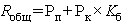 где: - размер платы за проживание в общежитии;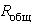  - ежемесячная плата за пользование жилым помещением в общежитии;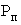  - размер платы за коммунальные услуги; ,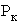  - коэффициент, учитывающий получаемую образовательной организацией субсидию на финансовое обеспечение выполнения государственного задания = 0,5.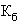 3.8. Не взимается плата за проживание в общежитии (ежемесячная плата за пользование жилым помещением в общежитии) с категорий обучающихся, указанных в части 4 статьи 39 и части 5 статьи 36 Закона об образовании, а именно:- студентов, являющимися детьми-сиротами и детьми, оставшимися без попечения родителей, лицами из числа детей-сирот и детей, оставшихся без попечения родителей, лицами, потерявшими в период обучения обоих родителей или единственного родителя, детьми-инвалидами, инвалидами I и II групп, инвалидами с детства, студентам, подвергшимся воздействию радиации вследствие катастрофы на Чернобыльской АЭС и иных радиационных катастроф, вследствие ядерных испытаний на Семипалатинском полигоне, студентов, являющимися инвалидами вследствие военной травмы или заболевания, полученных в период прохождения военной службы, и ветеранами боевых действий, а также студентов из числа граждан, проходивших в течение не менее трех лет военную службу по контракту на воинских должностях, подлежащих замещению солдатами, матросами, сержантами, старшинами, и уволенных с военной службы по основаниям, предусмотренным подпунктами "б" - "г" пункта 1, подпунктом "а" пункта 2 и подпунктами "а" - "в" пункта 3 статьи 51 Федерального закона от 28 марта 1998 года N 53-ФЗ "О воинской обязанности и военной службе", а также студентов, получивших государственную социальную помощь.3.9. В соответствии с частью 3 статьи 39 Закона об образовании организация, осуществляющая образовательную деятельность, вправе снизить размер платы за пользование жилым помещением и коммунальные услуги в общежитии для обучающихся или не взимать ее с отдельных категорий обучающихся в определяемых ею случаях и порядке.3.10. В соответствии с Постановлением Губернатора Волгоградской области от 28.10.2022 года № 653 «О внесении изменений в Постановление Губернатора Волгоградской области от 12.10.2022 года № 622 «О дополнительных мерах социальной поддержки семей граждан, призванных на территории Волгоградской области на военную службу по частичной мобилизации в Вооруженные силы Российской Федерации в соответствии с Указом Президента Российской Федерации от 21 сентября 2022 года № 647 «Об объявлении частичной мобилизации в Российской Федерации», за пользование жилым помещением (плата за наем) и плата за коммунальные услуги в общежитии не взимается для следующих категорий лиц:- детей из семей граждан, призванных на территории Волгоградской области на военную службу по частичной мобилизации в Вооруженные Силы Российской Федерации в соответствии с Указом Президента Российской Федерации от 21 сентября 2022 г. N 647 "Об объявлении частичной мобилизации в Российской Федерации" (далее - мобилизованные граждане), граждан, проходящих военную службу в Вооруженных Силах Российской Федерации по контракту или находящихся на военной службе (службе) в войсках национальной гвардии Российской Федерации, в воинских формированиях и органах, указанных в пункте 6 статьи 1 Федерального закона от 31 мая 1996 г. N 61-ФЗ "Об обороне", принимающих участие в специальной военной операции на территориях Донецкой Народной Республики, Луганской Народной Республики, Запорожской области, Херсонской области и Украины, граждан, заключивших контракт о добровольном содействии в выполнении задач, возложенных на Вооруженные Силы Российской Федерации, и принимающих участие в специальной военной операции на территориях Донецкой Народной Республики, Луганской Народной Республики, Запорожской области, Херсонской области и Украины (далее - граждане, принимающие участие в специальной военной операции), обучающихся по очной форме обучения по образовательным программам среднего профессионального образования в возрасте до 23 лет, а также лиц, находящихся на иждивении мобилизованных граждан и граждан, участвующих в СВО.К детям мобилизованных граждан и граждан,  проходящих военную службу в Вооруженных Силах Российской Федерации по контракту или находящихся на военной службе (службе) в войсках национальной гвардии Российской Федерации, в воинских формированиях и органах, указанных в пункте 6 статьи 1 Федерального закона от 31 мая 1996 г. N 61-ФЗ "Об обороне", принимающих участие в специальной военной операции на территориях Донецкой Народной Республики, Луганской Народной Республики, Запорожской области, Херсонской области и Украины, граждан, заключивших контракт о добровольном содействии в выполнении задач, возложенных на Вооруженные Силы Российской Федерации, и принимающих участие в специальной военной операции на территориях Донецкой Народной Республики, Луганской Народной Республики, Запорожской области, Херсонской области и Украины (далее - граждане, принимающие участие в специальной военной операции) относятся несовершеннолетние дети, дети старше 18 лет, ставшие инвалидами до достижения ими возраста 18 лет, дети в возрасте до 23 лет, обучающиеся в образовательных организациях по очной форме обучения, лица, находящиеся на иждивении мобилизованного гражданина, гражданина, принимающего участие в специальной военной операции. Плата за общежитие не взимается с 1 числа месяца, в котором гражданин был призван на военную службу, заключил контракт о добровольном содействии в выполнении задач, возложенных на Вооруженные Силы Российской Федерации, и принимающий участие в специальной военной операции на территориях Донецкой Народной Республики, Луганской Народной Республики, Запорожской области, Херсонской области и Украины (в соответствии с документом (информацией), выданным уполномоченным органом: справка военного комиссариата, решение межведомственной муниципальной комиссии для оперативного решения вопросов оказания социальной поддержки семьям мобилизованных граждан и др.), и до окончания текущего учебного года или до завершения обучения в случае гибели при исполнении обязанностей военной службы. Указанный срок продлевается на очередной учебный семестр в случае нахождения мобилизованного гражданина, гражданина, принимающего участие в специальной военной операции в Вооруженных силах Российской Федерации (а также в больницах, госпиталях, других медицинских организациях в стационарных условиях на излечении от увечий (ранений, травм, контузий) или заболеваний, полученных при выполнении задач в ходе проведения специальной военной операции на территориях Донецкой Народной Республики, Луганской Народной Республики, Запорожской области, Херсонской области и Украины  на 1 число месяца очередного учебного семестра.3.11. Плата за проживание в общежитии (ежемесячная плата за пользование жилым помещением в общежитии  и за коммунальные услуги) в летние каникулярные месяцы с проживающих не взимается.4. Дополнительные бытовые услуги4.1. В общежитии обучающимся исключительно по их желанию за плату могут оказываться Дополнительные бытовые услуги. 4.2. Порядок оказания данных услуг и их оплата регулируются отдельным соглашением между колледжем и обучающимся. 4.3. Обучающиеся, проживающие в общежитии, вправе отказаться от предоставления дополнительных бытовых услуг в случае, если они в них не нуждаются или по иным причинам. 4.4. Размер платы за дополнительные бытовые услуги принимается с учетом мнения советов обучающихся и представительных органов обучающихся в организации, осуществляющей образовательную деятельность (при их наличии).5. В плату не включаются5.1. В плату за проживание в общежитии и дополнительные бытовые услуги не должны включаться расходы, связанные с оплатой труда административно-управленческого, обслуживающего и иного персонала (в том числе налоги, страховые взносы и другие выплаты), расходы, связанные с обеспечением безопасности проживания, в том числе с проведением антитеррористических мероприятий (услуги по охране общежития, в том числе организации пропускного режима, установке охранной сигнализации в жилых комнатах, организации видеонаблюдения и т.д.) и противопожарной безопасности.5.2. Также в плату за проживание в общежитии и дополнительные бытовые услуги не должны включатся затраты на содержание и ремонт жилых помещений, к которым, в частности, относятся затраты на:- обеспечение готовности внутридомовых инженерных систем электроснабжения и электрического оборудования, входящих в состав общего имущества, к предоставлению коммунальной услуги электроснабжения;- поддержание помещений, входящих в состав общего имущества, в состоянии, обеспечивающем установленные законодательством Российской Федерации температуру и влажность в таких помещениях;- уборку и санитарно-гигиеническую очистку помещений общего пользования;- сбор и вывоз твердых и жидких бытовых отходов;- соблюдение мер пожарной безопасности в соответствии с законодательством Российской Федерации о пожарной безопасности;- проведение обязательных мероприятий по энергосбережению и повышению энергетической эффективности, включенных в утвержденный в установленном законодательством Российской Федерации порядке перечень мероприятий;- обеспечение установки и ввода в эксплуатацию коллективных (общедомовых) приборов учета холодной и горячей воды, тепловой и электрической энергии, природного газа, а также их надлежащей эксплуатации (осмотры, техническое обслуживание, поверка приборов учета и т.д.).5.3. ГАПОУ «Еланский аграрный колледж»  не может вводить обязательные для обучающихся, проживающих в общежитии, услуги, а также на платной основе предоставлять доступ в помещения общего пользования.6. Информация о размере оплаты за общежитиеОбразовательная организация в соответствии с подпунктом "о" пункта 1 части 2 статьи 29 Закона об образовании и абзацем 41 подпункта "а" пункта 3 Правил размещения на официальном сайте образовательной организации в информационно-телекоммуникационной сети "Интернет" и обновления информации об образовательной организации, утвержденных постановлением Правительства Российской Федерации от 10 июля 2013 г. N 582, размещает на своем официальном сайте информацию об условиях предоставления жилого помещения в общежитии и о размере платы за пользование жилым помещением и коммунальные услуги в общежитии с приложением копии локального нормативного акта, регламентирующего размер платы и обоснованного расчета стоимости платы за коммунальные и дополнительные бытовые услуги.Приложение 1Расчетстоимости за проживание и коммунальные услуги в общежитии на одного фактически проживающего человека за один месяц для студентов ГАПОУ «Еланский аграрный колледж» с 01.09.2022 года по 31.12.2022 годОбщая площадь общежития – 1642,90 м2В том числе жилая площадь – 1460,90 м2Количество мест в общежитии – 105Количество фактически проживающих в общежитии – 42 чел (на 12.09.2022 года).1. не менее  6 кв. м – норма жилой площади в общежитии на 1 человека согласно п. 1 гл. 10 ст. 105 Жилищного кодекса РФ 2. Кб = 0,5 -  коэффициент, учитывающий получаемую образовательной организацией субсидию на финансовое обеспечение выполнения государственного задания и согласно ст. 2 п. 6 Федерального закона от 28.06.2014 № 182-ФЗ  «О внесении изменений в ст. 100 ЖК РФ и ст. 39 ФЗ «Об образовании в РФ»»Основание:Письмо Министерства образования и науки Российской Федерации от 26.03.2014 года № 09-567;Методические рекомендации по расчету размера платы за проживание в общежитиях образовательных организаций от 20.03.2014 года № НТ – 362/09.Статья 156 Жилищного кодекса Российской Федерации, утвержденного Приказом Министерства строительства и жилищно-коммунального хозяйства Российской Федерации от 27 сентября 2016 года N 668/пр "Об утверждении методических указаний установления размера платы за пользование жилым помещением для нанимателей жилых помещений по договорам социального найма и договорам найма жилых помещений государственного или муниципального жилищного фонда"Базовый размер платы за пользование жилым помещением (платы за наем жилого помещения) по договорам социального найма и договорам найма жилых помещений государственного или муниципального жилищного фонда в размере 37-50 рублей за 1 кв. м общей площади жилого помещения (отдельных комнат в общежитиях), (из расчета средней рыночной стоимости аренды жилых помещений 1м 2 вторичного  жилья по Еланскому району). 
Согласовано:Председатель первичной профсоюзнойорганизации ГАПОУ                                                                                      «Еланский аграрный колледж» ___________  (Г.В.Ситникова)        «12» «сентября»  2022 г.Введено в действие приказом директора ГАПОУ «Еланский аграрный колледж»§2 № 97/2 от «12» сентября 2022  г.Директор ГАПОУ «Еланский аграрный колледж»__________________ В.А. Голев№ п/пНаименование статьи расходаФактическое потребление за  1 полугодие 2022года (6 месяцев) г/норматив/1 чел. в месяцТариф с 01.07.2022 года(с НДС 18%, рублей)Общая сумма затрат на коммунальные услуги на 42 чел. в месяцРазмер оплаты за общежитие с 01.09.2022 года на одного фактически приживающего  человека (рублей без НДС в месяц) в месяц1.Наем жилого помещения, кв. м 34,8 м21 (на 01.09.22)37-5054810-001305-00НДС000Итого за проживание1305-00Кб0,52652-50всего с учетом коэффициента652-502.коммунальные услугиЭлектроэнергия (Квт*ч)8428/6/424-956953-10165-552. Водоснабжение (м3)184/6/4240-811251-5029-803. Водоотведение (м3)184/6/4238-891192-6028-404. Тепловая энергия на отопление (Гкал)67,36/6/422186-2024543-70584-37Итого за коммунальные услуги33941-00808-12Кб0,52всего с учетом коэффициента404-06Всего2113-203.Кб0,52всего с учетом коэффициента1056-60